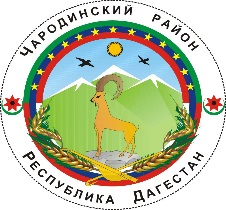 АДМИНИСТРАЦИЯМУНИЦИПАЛЬНОГО ОБРАЗОВАНИЯ «ЧАРОДИНСКИЙ РАЙОН»    ПОСТАНОВЛЕНИЕ от 12 сентября 2022 г. № 84с. ЦурибО Комиссии при главе муниципального образования «Чародинский район» по увековечению памяти выдающихся деятелей, заслуженных лиц, а также исторических событий в муниципальном образовании «Чародинский район»      В соответствии с Указом Главы Республики Дагестан от 29 января 2020 года № 4 в целях реализации Закона Республики Дагестан от 12 декабря 2017 года N 92 "Об увековечении памяти выдающихся деятелей, заслуженных лиц, а также исторических событий в Республике Дагестан" и совершенствования государственной политики в муниципальном образовании "Чародинский  район" по вопросам увековечения памяти выдающихся деятелей, заслуженных лиц, а также исторических событий в Чародинском районе постановляю:  1. Образовать Комиссию при Главе муниципального образования  "Чародинский  район" по увековечению памяти выдающихся деятелей, заслуженных лиц, а также исторических событий в Чародинском районе.  2. Утвердить прилагаемые Положение о Комиссии при Главе муниципального образования  "Чародинский  район" по увековечению памяти выдающихся деятелей, заслуженных лиц, а также исторических событий в Чародинском  районе и ее состав.  3. Опубликовать настоящее постановление в газете "Чарада" и разместить на сайте муниципального образования.  4. Контроль за исполнением настоящего постановления возложить на заместителя главы администрации муниципального образования Арабиева Г.А.      Глава Администрации   муниципального образования       «Чародинский район»                                                   М.А.МагомедовУтверждено
Постановлением главы
МО «Чародинский район»
от 12 сентября   №84 

Положение о Комиссии при главе муниципального образования «Чародинский район» по увековечению памяти выдающихся деятелей, заслуженных лиц, а также исторических событий в муниципальном образовании «Чародинский район»   1. Комиссия при Главе муниципального образования "Чародинский  район" по увековечению памяти выдающихся деятелей, заслуженных лиц, а также исторических событий (далее - Комиссия) является консультативным органом при Главе муниципального образования, образованным для предварительного рассмотрения ходатайств органов местного самоуправления муниципального образования, общественных объединений, коллективов предприятий, учреждений, организаций, граждан и подготовки заключений о целесообразности увековечения памяти выдающихся деятелей, заслуженных лиц, а также исторических событий в Чародинском  районе.   2. Комиссия в своей деятельности руководствуется Конституцией Российской Федерации, федеральными законами и иными федеральными нормативными правовыми актами, Конституцией Республики Дагестан, Законом республики Дагестан "Об увековечении памяти выдающихся деятелей, заслуженных лиц, а также исторических событий в Республике Дагестан", статьей 3 Положения об увековечении памяти выдающихся деятелей, заслуженных лиц, а также исторических событий в МО «Чародинский район», утвержденного решением Собрания депутатов МО «Чародинский район» №77 от 16 мая 2022г.,  и иными законами Республики Дагестан указами и распоряжениями Главы республики Дагестан и настоящим Положением.   3. Комиссия для выполнения возложенных на нее задач вправе:запрашивать в установленном порядке у органов местного самоуправления и иных организаций необходимые для ее деятельности материалы и сведения;привлекать в установленном порядке к участию в работе Комиссии представителей органов местного самоуправления, а также специалистов и иных организаций по согласованию.    4.Состав Комиссии утверждается Главой муниципального образования "Чародинский  район".В состав Комиссии входят председатель Комиссии, его заместитель, секретарь Комиссии и члены Комиссии.Члены Комиссии работают в составе Комиссии на общественных началах.   5. Председатель Комиссии:руководит деятельностью Комиссии;определяет дату проведения заседаний Комиссии и председательствует на них или поручает ведение заседаний Комиссии председательствует на них или поручает ведение заседаний Комиссии своему заместителю или одному из ее членов.     6. Секретарь Комиссии:Обеспечивает предварительное рассмотрение поступивших в Комиссию документов и материалов, предусмотренных частью 1 статьи 11 Закона Республики Дагестан "Об увековечении памяти выдающихся деятелей, заслуженных лиц, а также исторических событий в Республике Дагестан", оценивает их полноту и обоснованность;организует подготовку заседаний Комиссий и материалов к ее заседаниям и контролирует выполнение решений Комиссии.    7. Периодичность заседаний Комиссии устанавливается в зависимости от поступления ходатайств, указанных в пункте 1 настоящего Положения.Заседание Комиссии является правомочным, если на нем присутствует не менее половины ее членов.    8. Решения Комиссии принимаются путем открытого голосования простым большинством голосов от числа участвующих в заседании членов Комиссии.Решения Комиссии оформляются протоколами, которые подписываются председателем Комиссии либо лицом, председательствующим на заседании, и секретарем Комиссии.Член Комиссии, имеющий особое мнение по рассматриваемому вопросу, вправе изложить его в письменном виде. Особое мнение члена комиссии прилагается к протоколу.  9. По итогам рассмотрения представленных документов и материалов Комиссия подготавливает и направляет Главе муниципального образования "Чародинский  район" заключение о целесообразности увековечения памяти выдающихся деятелей, заслуженных лиц, а также исторических событий в МО"Чародинский  район".  10. В случае представления в Комиссию документов с нарушением требований, предусмотренных частью 1 статьи 11 Закона Республики Дагестан "Об увековечении памяти выдающихся деятелей, заслуженных лиц, а также исторических событий в Республике Дагестан", либо если в результате их проверки установлена недостоверность представленных сведений. Комиссия принимает мотивированное решение об отказе их дальнейшего рассмотрения, в котором отражаются причины, наличие которых препятствует увековечению памяти выдающегося деятеля, заслуженного лица, а также исторического события в МО"Чародинский  район";  11. Комиссия имеет бланк со своим наименованием.  12. Организационно-техническое и информационное обеспечение деятельности Комиссии осуществляет соответствующее подразделение Администрации Главы муниципального образования "Чародинский  район".Утвержден
постановлением Главы
муниципального образования
"Чародинский район"
от 12 сентября №84Состав
комиссии при Главе муниципального образования "Чародинский район" по увековечению памяти выдающихся деятелей, заслуженных лиц, а также исторических событий в Чародинском районе Председатель комиссии: Председатель комиссии:Арабиев Гусен Арабиевич-заместитель Главы администрации муниципального образования "Чародинский район";Заместитель председателя комиссии:Заместитель председателя комиссии:Мустафаев Шамиль Магомедович- начальник отдела образования и культуры МО "Чародинский район";Секретарь комиссии:Секретарь комиссии:Газимагомедова Аида Магомедовна- ведущий специалист по правовым вопросам администрации МО  "Чародинский  район";     Члены комиссии:     Члены комиссии:Махачев Кудамагомед Магомедович              - председатель Собрания депутатов МО "Чародинский  район";Омаров Али Магомедович- начальник финансового отдела администрации МО  "Чародинский  район";  Магомедов Мурад Шапиевич- главный специалист по физической культуре и спорту МО  "Чародинский  район";Мустафаев Магомед Даитбегович- председатель Совета старейшин при Главе MО "Чародинский район";Магомедова Земфира Джамалудиновна-главный редактор районной газеты "Ч1арада";Халилова Айша Ибрагимовна -председатель Совета женщин в МО "Чародинский  район";Кадыров Магомед Абдулкадырович- главный специалист по делам муниципального архива администрации МО"Чародинский  район";Сиражудинов Магомед Абасович- ведущий специалист по молодежной политике и туризму администрации МО "Чародинский  район";Магомедов Асад Гаджимагомедович- начальник отдела профилактики идеологии экстремизма и терроризма администрации МО "Чародинский  район";